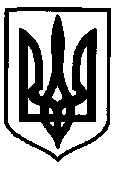 Прізвище, ім’я, по батькові ____________________________________________________Науковий ступінь _____________________________________________________________Вчене звання   ________________________________________________________________Посада   _____________________________________________________________________Кафедра, інший структурний підрозділ ________________________________________________________________________________________________________________________Мета підвищення кваліфікації  ____________________________________________________________________________________________________________________________________________________________________________________________________________Найменування закладу (установи), в якій здійснювалось підвищення кваліфікації  __________________________________________________________________________________________________________________________________________________________Строк підвищення кваліфікаціїз «___» _____________ 20 ___ р. по «___» _____________ 20 ___ р.відповідно до наказу від «___» _____________ 20 ___ р. № _______Відомості про виконання навчальної програми підвищення кваліфікації_____________________________________________________________________________Результати підвищення кваліфікації ______________________________________________Документ, що підтверджує підвищення кваліфікації_____________________________________________________________________________(назва, серія, номер, дата видачі документа, найменування закладу, що видав документ)Працівник		 ___________           			  _____________________			     (підпис)	      			     (ініціали та прізвище)Розглянуто і затверджено на засіданні_____________________________________________________________________________(найменування кафедри, іншого структурного підрозділу)«___»   ______________ 20___  р., протокол  № _____Висновки та рекомендації щодо використання результатів підвищення кваліфікації_____________________________________________________________________________Пропозиції щодо використання результатів підвищення кваліфікації_____________________________________________________________________________Завідувач кафедри університету      	       ___________             _____________________          						          (підпис)	                        (ініціали та прізвище)Міністерство освіти і науки УкраїниДержавний біотехнологічнийуніверситет________________________________________(назва кафедри)______________________________________________ЗВІТ_________________  №  ________________м. Харківпро підвищення кваліфікації                          ЗАТВЕРДЖУЮ:Проректор з науково-педогогічної роботи___________ Максим Серік                         «____» _______  20 ___ р.